Machtiging afhalen pakket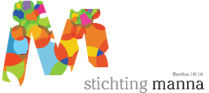 Hierbij machtig ik de volgende persoon voor het afhalen van mij pakket:.........................................................................................................................Graag aankruisen:
□ Eenmalig□ VoorlopigMijn gegevens:
Naam:		.................................................................................................Adres:		.................................................................................................Woonplaats:	.................................................................................................Datum:		.................................................................................................